Bingo worksheetMatching worksheetMatch pictures to words.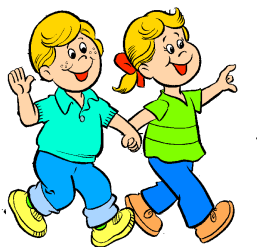 1.             o                             o Fishing                                     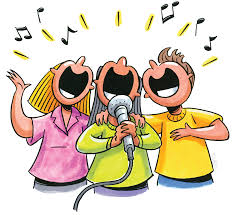 2.              o                            o Singing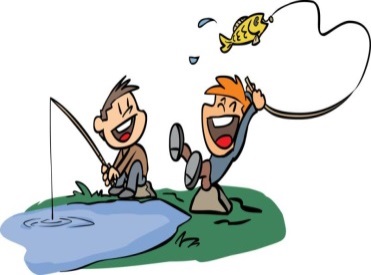 3.                 o                         o Walking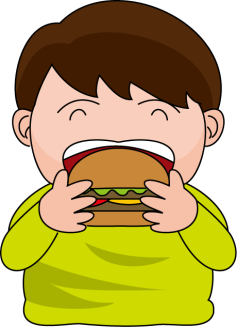 4.                            o                             o Shopping                          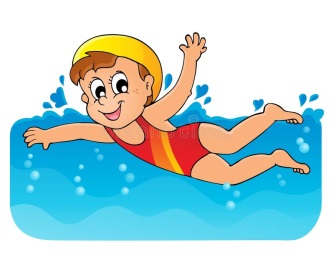 5.                                 o                           o Eating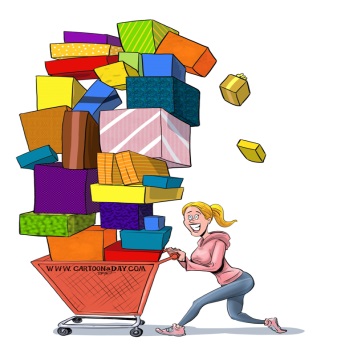 6.                    o                          o SwimmingFill in the blanksChange the words in the parentheses to gerund forms.1. Michelle enjoys                 to the music. (listen)2.                 is good for you. (read)3. My favorite hobby is                 . (walk)4. She is interested in                 a doctor. (become)5. Mary keeps                  about her problems. (talk)6.                  gifts on Christmas Day is a common practice of our family. (exchange)7. Mathew is really good at                 . (cook)8. I’m sick of                  hamburgers every day. (eat)9. She enjoys                  . (paint)10. John tried                  his on pizza at Pizza Cap. (make)11. Rachel had fun                  jewelries. (make)12.                  a novel must be really difficult. (write)